Prière du Jubilé de la miséricordefrancineross@globetrotter.net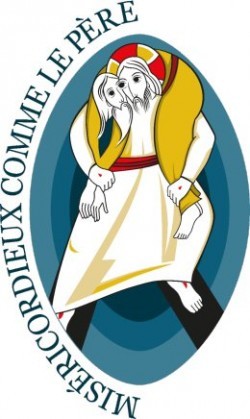 DEUXIÈME STATION : église Sainte-AgnèsLa femme adultère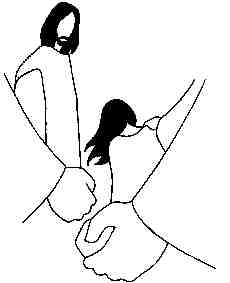 Prière d’introductionPère miséricordieux, je veux vivre avec piété et amour, le chemin de miséricorde que tu me proposes. Que l’exemple et les paroles de Jésus s’imprègnent en moi.Que ton Esprit guérisse mon cœur blessé et m’inspire des pensées et des actes de miséricorde.Parole de Dieu  Jn 8, 1-11Commentaire du pape François«Combien d’entre nous mériteraient une condamnation! Et elle serait même juste. Mais Jésus pardonne. Comment? Avec cette miséricorde  qui n’efface pas le péché, c’est le pardon de Dieu qui l’efface, tandis que la miséricorde va au-delà. Elle est comme le ciel : nous regardons le ciel, tellement d’étoiles, mais quand vient le soleil le matin, avec toute la lumière, on ne voit pas les étoiles. Et ainsi est la miséricorde de Dieu : une grande lumière d’amour, de tendresse.  Parce que Dieu ne pardonne pas avec un décret, mais avec une caresse. Il le fait en caressant nos blessures du péché parce qu’il est impliqué dans le pardon, il est impliqué dans notre salut».(Homélie du 7 avril 2014)4. Réflexion personnelleQuels sont les mots importants de cet évangile?Quel enseignement Jésus veut-il donner?Comment puis-je appliquer concrètement cet enseignement dans ma vie?Quel geste l’Esprit m’invite à poser?«Et n’oublions pas les œuvres de miséricorde spirituelles : conseiller ceux qui sont dans le doute, enseigner les ignorants, avertir les pécheurs, consoler les affligés, pardonner les offenses, supporter patiemment les personnes ennuyeuses, prier Dieu pour les vivants et les morts»    	 (Bulle, No 15)Prière personnelle d’action de grâce et de demandePrières aux intentions du Pape Notre Père… Je vous salue Marie… Gloire au Père...